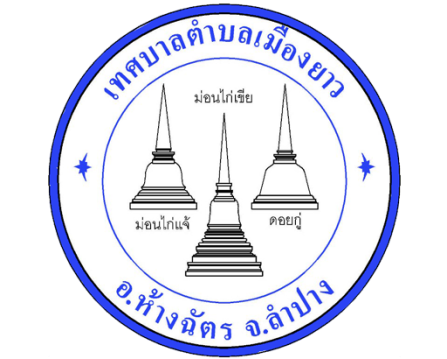 ใบสมัครสรรหาและเลือกสรรบุคคลเพื่อเป็นพนักงานจ้าง  ประจำปีงบประมาณ  พ.ศ.2566เทศบาลตำบลเมืองยาว  อำเภอห้างฉัตร  จังหวัดลำปางเรียน	ประธานคณะกรรมการสรรหาและเลือกสรรบุคคลเป็นพนักงานจ้างเทศบาลตำบลเมืองยาว 	ด้วยข้าพเจ้ามีความประสงค์จะสมัครเข้ารับการสรรหาและเลือกสรรเป็นพนักงานจ้าง............................................ตำแหน่ง..............................................................................  ประจำปีงบประมาณ  พ.ศ.2566  จึงขอแจ้งรายละเอียดเพื่อประกอบการพิจารณาดังต่อไปนี้    	1.  ชื่อผู้สมัคร  (นาย,นาง,นางสาว)......................................................นามสกุล..................................................... 	2.  อายุนับถึงวันปิดรับสมัคร ไม่ต่ำกว่า ๑๘ ปี คือเกิดเมื่อวันที่........เดือน..............พ.ศ........(อายุ.......ปี......เดือน)               สถานที่เกิด......................................................สัญชาติ.......................................ศาสนา....................................๓. วุฒิการศึกษาตรงตามตำแหน่งที่สมัครสอบ คือ ได้รับประกาศนียบัตร/ปริญญา................................................    	สาขาหรือวิชาเอก......................................โดยได้รับอนุมัติจากสถานศึกษาชื่อ...................................................    	    เมื่อวันที่...........เดือน........................พ.ศ.............(ภายในวันปิดรับสมัคร) ได้คะแนนเฉลี่ยสะสม.......................	4.  ปัจจุบันอาชีพ...........................................................................................อายุการทำงาน............ปี...........เดือน                   สถานที่ทำงาน................................................................................................โทร. ........................................... 	5.  วุฒิการศึกษาสูงสุดที่ข้าพเจ้าได้รับ  คือ............................................................................................................. 	     ความรู้ความสามารถพิเศษ................................................................................................................................ 	6.  บัตรประจำตัวประชาชน  เลขที่.........................................................ออกให้โดย.............................................. 	7.  ที่อยู่ปัจจุบัน  บ้านเลขที่..................หมู่ที่.............ตรอก/ซอย..................................ถนน.................................. 	     ตำบล/แขวง................................อำเภอ/เขต.............................จังหวัด.........................โทร. ...........................	8.  ได้แนบเอกสารต่าง ๆ   ซึ่งได้ลงชื่อรับรองสำเนาถูกต้องแล้วทุกฉบับมาพร้อมกับใบสมัคร   	     รวม.....................ฉบับ   ดังต่อไปนี้/  (       )  สำเนาบัตร...-2-		(         )  สำเนาบัตรประจำตัวประชาชน		(         )  สำเนาทะเบียนบ้าน 		(         )  รูปถ่าย  ขนาด  1  นิ้ว  3  รูป		(         )  สำเนาวุฒิการศึกษา 		(         )  ใบรับรองแพทย์			(         )  สำเนาใบอนุญาตขับขี่รถ 		(         )  สำเนาใบ  สด.43  (ถ้ามี) 		(         )  อื่น ๆ  (ถ้ามี)……………………...… 		……………………………………………………………………………………….………………………………………………		……………………………………………………………………………………….………………………………………………		(หากข้าพเจ้ายื่นหลักฐานต่าง ๆ  ไม่ครบถ้วนหรือไม่ถูกต้องตามที่กำหนดไว้ในประกาศรับสมัคร  ให้ถือว่าข้าพเจ้าไม่มีสิทธิสมัครสรรหาและเลือกสรรครั้งนี้)  		ข้าพเจ้าให้คำรับรองว่า  ข้อความดังกล่าวข้างต้นนี้เป็นความจริงทุกประการ  และข้าพเจ้าเป็นผู้มีคุณสมบัติทั่วไป  ตามข้อ  4  แห่งประกาศคณะกรรมการพนักงานส่วนตำบล  จังหวัดลำปาง  เรื่อง  มาตรฐานทั่วไปเกี่ยวกับพนักงานจ้าง  และมีคุณสมบัติเฉพาะตำแหน่งสำหรับตำแหน่งที่สมัครสอบตรงตามประกาศรับสมัครฯ  		ข้าพเจ้ายินยอมและยอมรับที่จะปฏิบัติตามเงื่อนไขในประกาศรับสมัคร หากไม่ปฏิบัติตามที่กล่าวข้างต้นหรือข้อความใดอันเป็นเท็จ ข้าพเจ้ายินยอมให้ผู้มีอำนาจสั่งเลิกจ้างได้ตามที่เห็นสมควรและจะไม่เรียกร้องสิทธิใด  ๆ						(ลงชื่อ)............................................................................ผู้สมัคร 						        (.............................................................................) 						วันที่.............เดือน............................................พ.ศ. ...................(   )  หลักฐานครบถ้วน(   )  มีปัญหา คือ………………………………………………...………………………………..…………………………………………………………   ลายมือชื่อ…………………..…….………….เจ้าหน้าที่รับสมัคร              (                             )                ............/................./.............ได้รับเงินค่าธรรมเนียมสอบ   จำนวน…………………….บาทไว้แล้วตามใบเสร็จรับเงินเล่มที่……….……เลขที่………….…..  ลายมือชื่อ……………………………………..เจ้าหน้าที่รับเงิน              (                             )               ............/................./.............